Day of the Dead Project Guidelines 8th grade SpanishCreate a Google Slideshow.  Choose one of the following:1.  Vocabulary SlideshowAt least 10 slides and no more than 15 slidesVocabulary  - at least 10 Spanish Day of the Dead wordsAt least 5 images with all sources cited under the image2.  Compare/contrast ShowAt least 10 slides and no more than 15 slidesCompare and contrast Day of the Dead to HalloweenAt least 5 images with all sources cited under the image3. Tombstone or Obituary SlideShowAt least 10 slides and no more than 15 slidesOn the tombstone or in the obituary slide show, include biographical information about a famous Hispanic person’s life and what made them famous.At least 5 images with all sources cited under the image4. First Person SlideshowAt least 10 slides and no more than 15 slidesIn the slideshow pretend to be the famous Hispanic person.  Write in first person and tell a story about “yourself”.  You can also dress up as the person for 10 extra bonus points.At least 5 images with all sources cited under the imageYou will need at least 5 images with all sources cited under the image.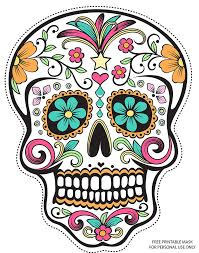 To cite your image,
you will need the following:Name of image.
Source of image.
Date Retrieved 
(This is the date you
found the image.)Example:Sugar Skull Day of the Dead image.
Source: https://s-media-cache-ak0.pinimg.comDate Retrieved:  October 26, 2016When you research and find information, you must give credit to your source. At the bottom of each slide where you have typed your research (otherwise known as your answers), you will need to have a SOURCE.You will TURN IN your SLIDESHOW to classroom.google.com